ÖĞRENCİ DİSİPLİN SORUŞTURMASI ÖRNEKLERİ Örnek Bel genin Adı Soruşturma EmriToplu Olaylarda Soruşturma EmriKopya TutanağıKopya İşlemi Bildirim YazısıSoruşturulan Öğrenci Hakkında Tedbir Talebiİfadeye Çağrı YazısıŞüpheli İfade TutanağıŞahit İfade TutanağıDisiplin Durumu AraştırmasıEk Sure Talep YazısıEk Sure Onay ve Bildirim YazısıElden Yapılan Tebliğlerde Tebliğ TutanağıSavunma İsteme YazısıSoruşturma RaporuÜst YazıDizi PusulasıSAYI	:KONU	: Disiplin Soruşturması                   Sayın; ……………………………… Öğretim Üyesi…./…./2021Fakültemiz/Yüksekokulumuz …… bölümü …. Öğrencisi ….. numaralı ….. ……. İn, …../…./2021 tarihinde ……………………… eyleminde bulunması olayı ile ilgili açılan disiplin soruşturmasında Soruşturmacı olarak görevlendirildiniz.Gerekli soruşturmayı yaparak, düzenleyeceğiniz soruşturma dosyası ile iki nüsha soruşturma raporunun Dekanlığımıza/Müdürlüğümüze iletilmesini rica ederim.…………….. Dekan/……MüdürüDosya No	: 2021/Konu	: Disiplin SoruşturmasıSayın ……………………..……………………………….…../…./2021Aşağıda adı soyadı, okulu ve bölümü yazılı Üniversitemiz öğrencileri hakkında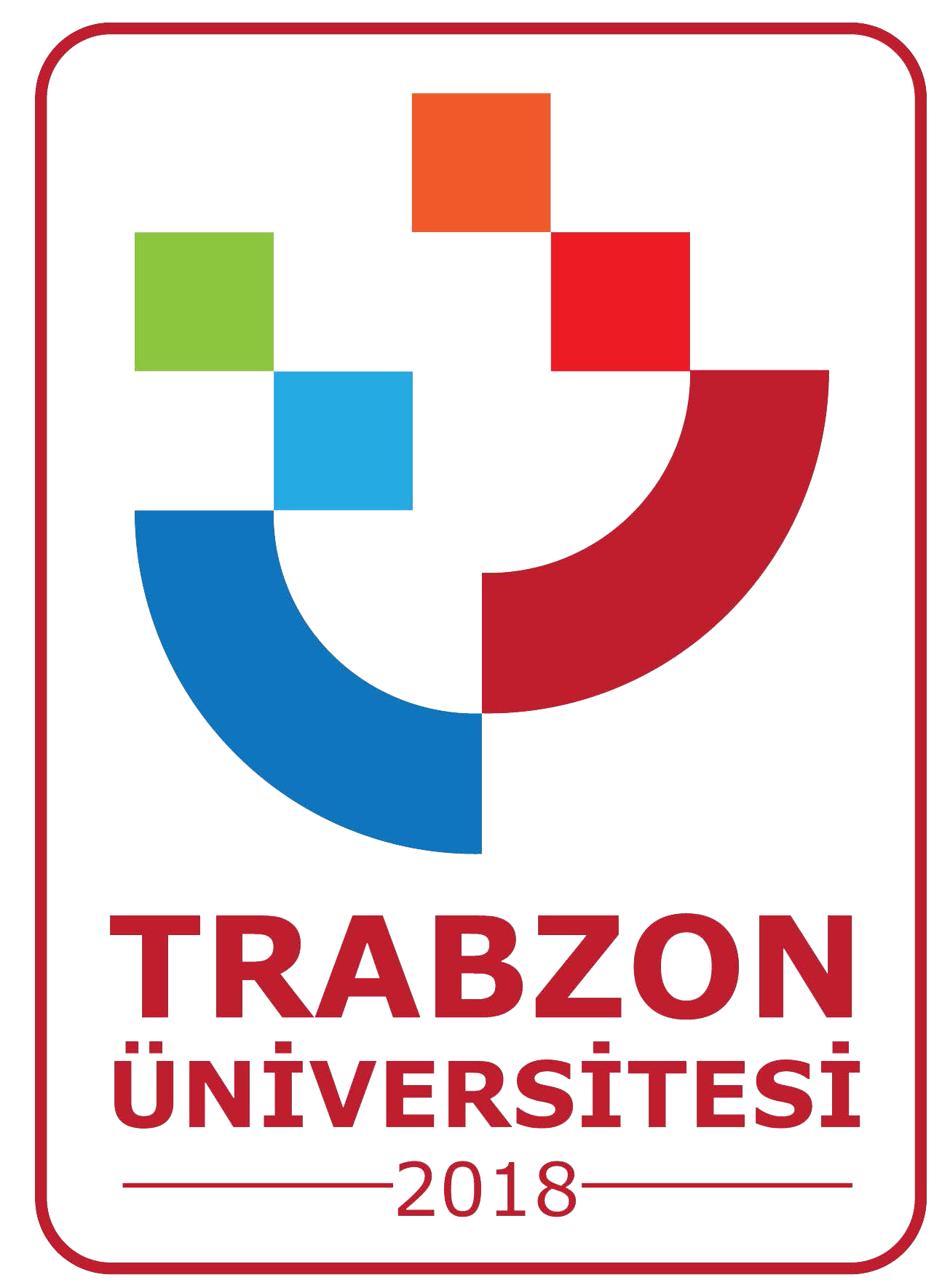 …/…/2021 tarihinde ……….. de izinsiz toplantı düzenlemeleri, ideolojik ve yasadışı örgüt lehine sloganlar atmaları, güvenlik görevlilerimize saldırıda bulunarak darp etmeleri, huzur, sükun ve çalışma düzenini bozucu davranışta bulunmaları toplu olayı ile ilgili olarak Yükseköğretim Kurumları Öğrenci Disiplin Yönetmeliğinin 13/1-a maddesi gereğince açılan disiplin soruşturmasında, aynı Yönetmeliğin 13/3.maddesine göre oluşturulan İnceleme ve Soruşturma Kurulunda, Kurul Başkanı olarak görevlendirildiniz.Gereğini rica ederim.RektörEkler:  1- İnceleme ve Soruşturma Kurulu Listesi 2-Olayı Tutanağı ve Üst Yazı3-Hakkında Soruşturma Yapılacak Öğrenci ListesiKOPYA TUTAN AĞ I … Fakültesi, …. Kat, …. Nolu sınıfta, …./…./2021 tarihinde, saat …. da başlatılan …… dersi …….. sınavında duvar kenarı önden üçüncü sırada oturan …… numaralı öğrenci …. nın sıra altındaki ……… isimli kitabı açarak, kopya yaptığı/yapmaya teşebbüs ettiği saat…. de tespit edilerek, öğrencinin yararlandığı kitap ve cevap kağıdına el konulmuş, yapılan incelemede açık olan sayfanın sınavda sorulan konuya ait bilgileri içerdiği, cevap kağıdındaki ….. ifadesinin kitabın aynı sahifesindeki … satırındaki ifadenin aynısı olduğu, cevap kağıdında bunun dışında doğru bilgi bulunmadığı görülmüştür. Öğrencinin yoklama listesinde imza atması sağlanmış ve öğrenci sınıftan çıkartılarak işbu tutanak tutulmuştur.Tutanağın Tutulduğu : TarihYer	:Ekler   : 1- Öğrenci cevap kağıdı ( … sayfa)2- Kopya aracı kitap/doküman ( … adet)Öğretim Üyesi	Gözetmen	Gözetmen………………… FAKÜLTESİ DEKANLIĞI’NA…/…./2021 tarih ve saat … da, …… de yapılan …. Sınavı sırasında  …. Numaralı….. isimli öğrencinin … suretiyle kopya çektiği tespit edilmiş ve hakkında  tutanak düzenlenmiştir. Buna ilişkin dersin öğretim üyesi ve gözetmenlerce tutulan tutanak ve kopya malzemesi ektedir.Bilgilerinizi ve gereğini arz ederim.….. Bölüm BaşkanıEk: 1- Cevap Kağıdı ( … sayfa)2- Kopya malzemesi …. Kitabı ( 1 adet)…………………… DEKANLIĞI’NAİlgi	: …./…./2021 tarih ve sayılı yazınızİlgi soruşturma emri ile ….. bölümü ….. numaralı öğrenci ………… hakkında………. İddiası ile disiplin soruşturması başlatılmıştır.…………… nedeniyle ( fiilin ağırlığı, öğrencinin bu faaliyetine devam etmesi, şahit olan öğrenciler üzerinde baskı kurması, delilleri yok etme ihtimali vs) Yükseköğretim Öğrenci Disiplin Yönetmeliğinin 18.maddesi gereğince soruşturma suresince öğrencinin yükseköğretim  kurumu  binalarına  girmesinin  yasaklanması  zarureti  bulunduğu  kanaatindeyiz.…./…./2021Gereğini saygılarımla arz ederim.SoruşturmacıSayın ……….…………. Öğrencisi…../…./2021 tarihinde meydana gelen ……………….. olayı ile ilgili olarak ifade vermek üzere …../…/2021 tarihinde saat ….. da …………….. da hazır bulunmanızı rica ederim.Soruşturmacı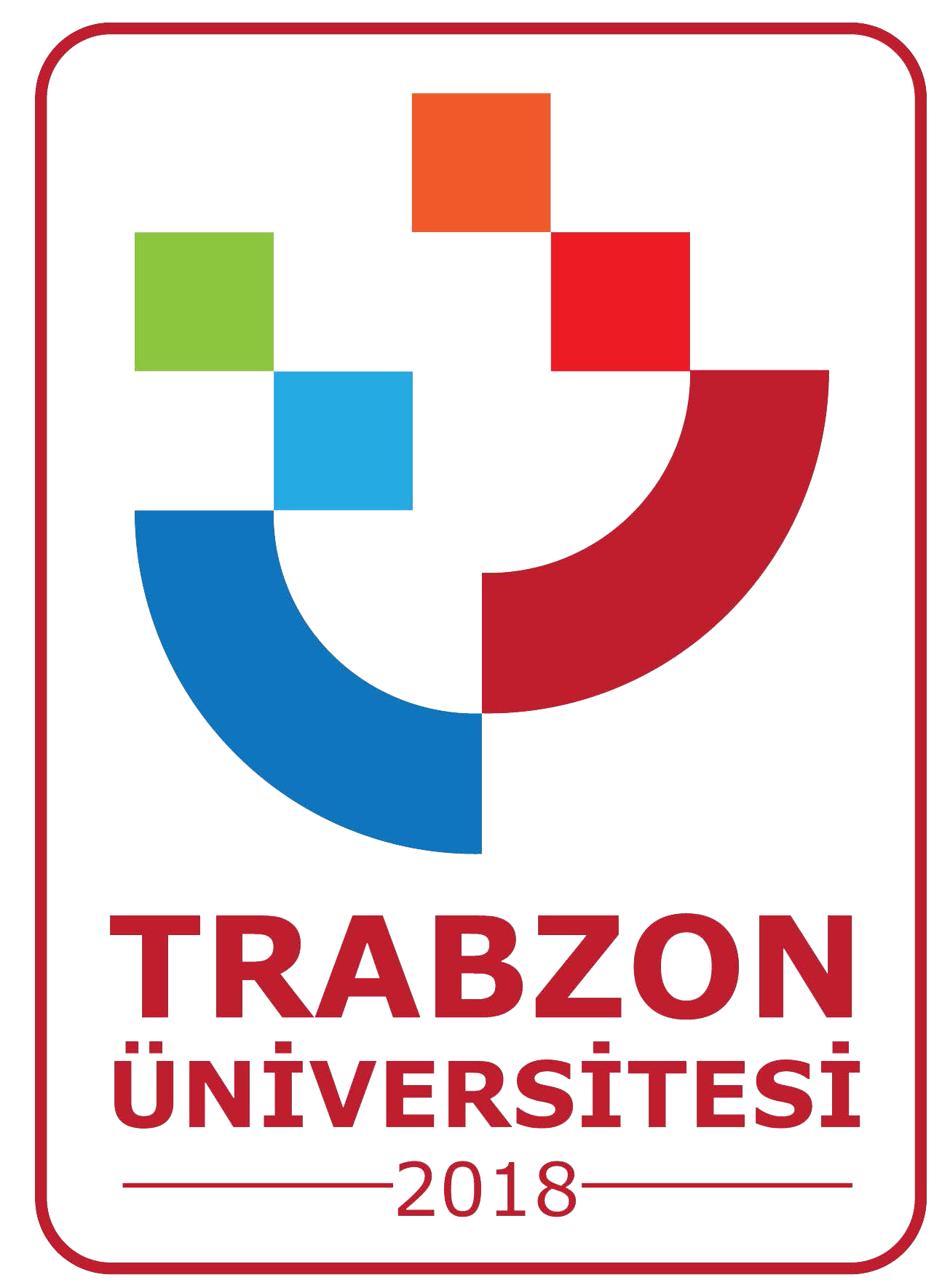 İfadesi Alınanın Şüphelinin; Adı Soyadı	:Anne ve Baba Adı	:Doğum Yeri ve Tarihi	: Öğrenim Gördüğü Kurum ı : Bölüm Programı ve Nosu      :T.C Kimlik No	:İkamet Adresi	:İfadenin Alındığı Yer	:Tarih ve Saat	:T.C.TRABZON ÜNİVERSİTESİYukarıda açık kimliği yazılı ………….. a hakkında yapılan soruşturma konusu olay açıklanarak, soruldu:Soru 1-Cevap 1-Soru 2-Cevap 2-Sorulacak başka husus kalmadığı görülmekle, ifade sahibi tarafından tekrar okunarak yazılanların doğru olduğunu ifadenin kendisine ait olduğunu beyan etmesi üzerine, işbu ifade tutanağı okunarak hep birlikte imzalandı.İfadeyi Alan Soruşturmacı	İfade Sahibiİfadesi Alınanın Şahidin;Adı Soyadı	:Anne ve Baba Adı	:Doğum Yeri ve Tarihi	: Öğrenim Gördüğü Kurum : Bölüm Programı ve Nosu      :T.C Kimlik No	:İkamet Adresi	:İfadenin Alındığı Yer	:Tarih ve Saat	:Yukarıda açık kimliği yazılı ………….. a yemin yaptırıldı. Bildiğimi doğru söyleyeceğime namusum ve vicdanım üzerine yemin ederim demesi üzerine soruşturma konusu olay açıklandıktan sonra soruldu;Soru 1-Cevap 1-Soru 2-Cevap 2-Sorulacak başka husus kalmadığı görülmekle, işbu ifade tutanağı ifade sahibi tarafından tekrar okundu. Yazılanların doğru olduğunu ifadenin kendisine ait olduğunu beyan etmesi üzerine, okunan tutanak hep birlikte imzalandı.İfadeyi Alan Soruşturmacı	İfade Sahibi ŞahitDosya No	:……………………………’NA…………….. nın, …../…./2021 tarih ve ……… sayılı soruşturma emri gereğince …… bölümü, programı öğrencisi……… numaralı ……………….. hakkında yürütülmekte oln soruşturma nedeniyle adı geçenin daha önce disiplin cezası alıp almadığının, almışsa ceza özetinin …./…./2021 tarihine kadar tarafıma bildirilmesini arz ve rica ederim.Soruşturmacı*Disiplin durumu araştırmasıDosya No	:	…./…/ 2021……………………………………..’NA…/……/2021 tarih ve ……… sayılı soruşturma emriniz gereğince ….. bölümü, ……… numaralı öğrencisi ……………. Hakkında yapılmakta olan soruşturmada dinlenmesi gereken yeni tanıkların bulunması ve bazı belgelerin gönderilmesi için ……….. na yazılan   yazıya   henüz   cevap   gelmediğinden   soruşturmanın   tamamlanabilmesi   açısından……/…../2021 tarihinden itibaren ……… gün ek süre verilmesini tensip ve emirlerinize arz ederim.SoruşturmacıSayı	:	…./…./2021Konu	: Ek süreSayın …………..İlgi	: …/…/2021 tarih ve …. sayılı ek süre isteme yazısı.İlgi yazı gereğince, Yükseköğretim Kurumları Öğrenci Disiplin Yönetmeliği’nin 14.maddesi gereğince soruşturmanın tamamlanabilmesi için …. /…/2021 tarihinden itibaren ….. gün ek süre verilmesi uygun görülmüştür.Bilgi ve gereğini arz ve rica ederim.Dekan/Müdür/ .. Sekreteri (Disiplin Amiri)Dosya No	:Ekli  zarfta  bulunan  ………  nın,  …../…/2021  tarih  ve  ………  sayılı  yazısı  ……./……../2021 tarihinde tebliğ edilmiştir.              Tebliğ Eden	                       Tebliğ Alan              Adı Soyadı	                       Adı SoyadıSayı	:	…./…./2021Konu	:Sayın : ………………………/…./2021 tarihinde meydana gelen …. Olayı ile ilgili olarak hakkınızda yapılan soruşturmada, disiplin Yönetmeliğinin 16.maddesi gereğince disiplin suçu teşkil eden…………… eylemine ilişkin savunmanızı yapmak üzere, ( tebliğden itibaren 7 gün içinde )…../…./2021 tarihinde saat ….. da ……………. Yerde hazır bulunmanızı, bu çağrıya özürsüz olarak uymadığınız veya bu süre içinde özrünüzü bildirmediğiniz takdirde savunmadan vazgeçmiş sayılarak hakkınızda diğer delillere göre karar verileceğinin bilinmesini rica ederim.SoruşturmacıDosya No	:SORUŞTURMA RAPORUSoruşturma Emri	: Soruşturma emrini veren makam, tarih ve sayısı Şüphelinin Kimliği	: Ad, soyadı ve diğer kimlik bilgileriSoruşturma Konusu	: Olayın ne olduğu belirtilir. Soruşturmaya Başlama Tar.  : …./…/ 2021İnceleme	: Soruşturma ne şekilde başlandığı, nelerin inceleme konusu yapıldığı, şikayetçi, şüpheli ve varsa şahit ifadeleriyle soruşturma kapsamında yapılan diğer işlemler özetlenir.Değerlendirme	: İncelenen deliller ışığından olayın tahlili yapılır.Sonuç ve Teklif	: Olayın suç teşkil edip etmediği ve suçun hukuki yönden karşılığı olan yönetmelik maddeleri, tekerrür ve indirimin hangi sebeple uygulanacağı veya uygulanmayacağı ve sebebi bildirilerek şüpheli hakkındaki teklif açık ve somut olarak belirtilir.…../….. /2021SoruşturmacıEkler: 1-Soruşturma Dosyası (….. Sayfa) 2-Dizi PusulasıDosya No	:	…./…./2021…………………. MAKAMINAİlgi	: …gün ve … sayılı Soruşturma Emri.İlgi soruşturma emirlerininiz gereğince ………. Olayı ile ilgili olarak …………. Bölümü ……… numaralı öğrencisi ……………… Hakkında yapılan disiplin soruşturmasına ilişkin soruşturma raporu ve soruşturma dosyası dizi pusulası ile birlikte Ekte sunulmuştur.Bilgi ve gereğini arz ederim.SoruşturmacıEkler   :Soruşturma dosyası ve raporu (….. Sayfa) 2-  Dizi pusulasıDOSYA NO	: 2021/DİZİ PUSULASI SIRA	KONUSU	ADET/SAYFA	TARİH/SAYISoruşturma Emri	1/1	…/…/ 2021Kopya Tutanağı	1/1Kopya İşlemi Üst Yazısı	1/Şüpheli Davet Yazısı	1/Şüpheli İfade Tutanağı	1/Tanık ifade tutanağı	1/Disiplin Durumu Araştırma Yazısı	1/Disiplin Araştırma Cevap Yazısı	1/Ek süre Talep Yazısı	1/Ek süre Onay Yazısı	1/Savunma İsteme Yazısı	1/Savunma Tutanağı	1/Tebliğ tutanakları	1/Soruşturma raporu	1/Üst yazı	1/Toplam 15 adet, …. sayfa evrak teslim alınmıştır.Teslim EdenTeslim AlanTeslim TarihiSoruşturmacı………………….. /…./ 2021Adı Soyadı İmza